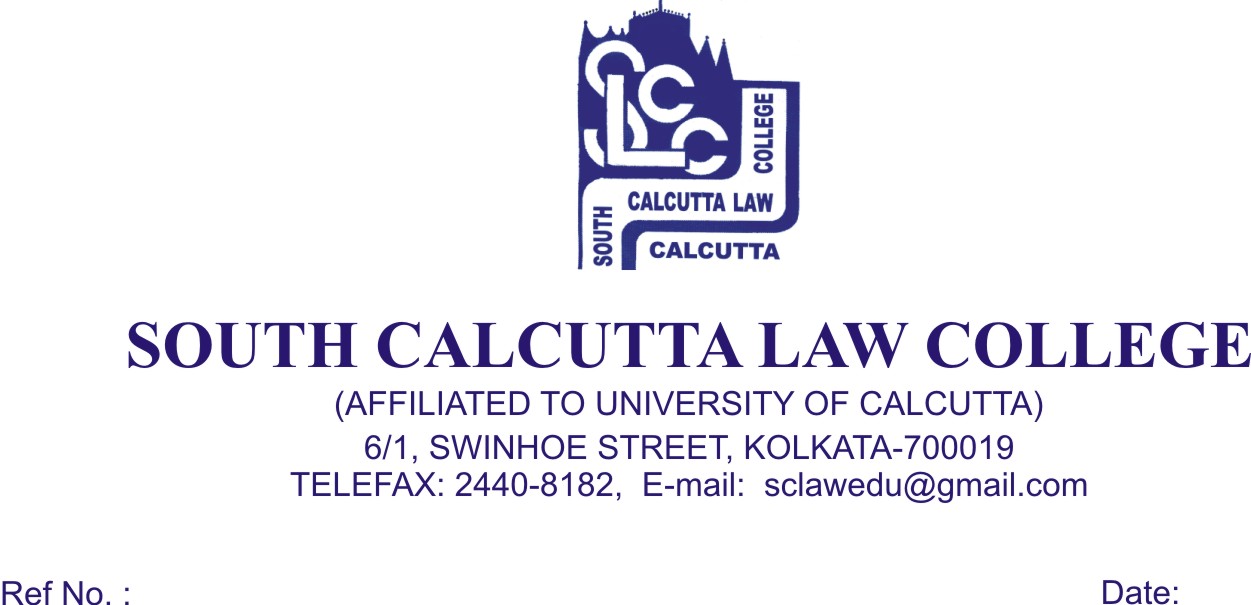           NOTICE                                              Date – 23/04/2018College   will   remain      closed      on  30th April, 2018, Monday and  1st MAY, 2018, Tuesday  on  account of “Buddha Jayanti” and “International Workers' Day” and re – open on 2nd MAY, 2018, Wednesday.           Dr. Debasis Chattopadhyay           Principal